Unit 1 Lesson 5: Areas of Parallelograms1 A Parallelogram and Its Rectangles (Warm up)Student Task StatementElena and Tyler were finding the area of this parallelogram: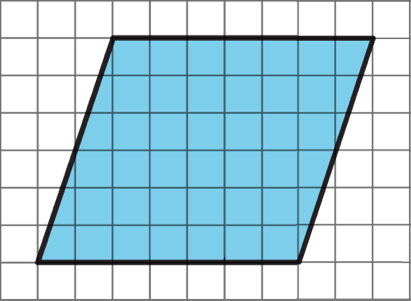 Here is how Elena did it: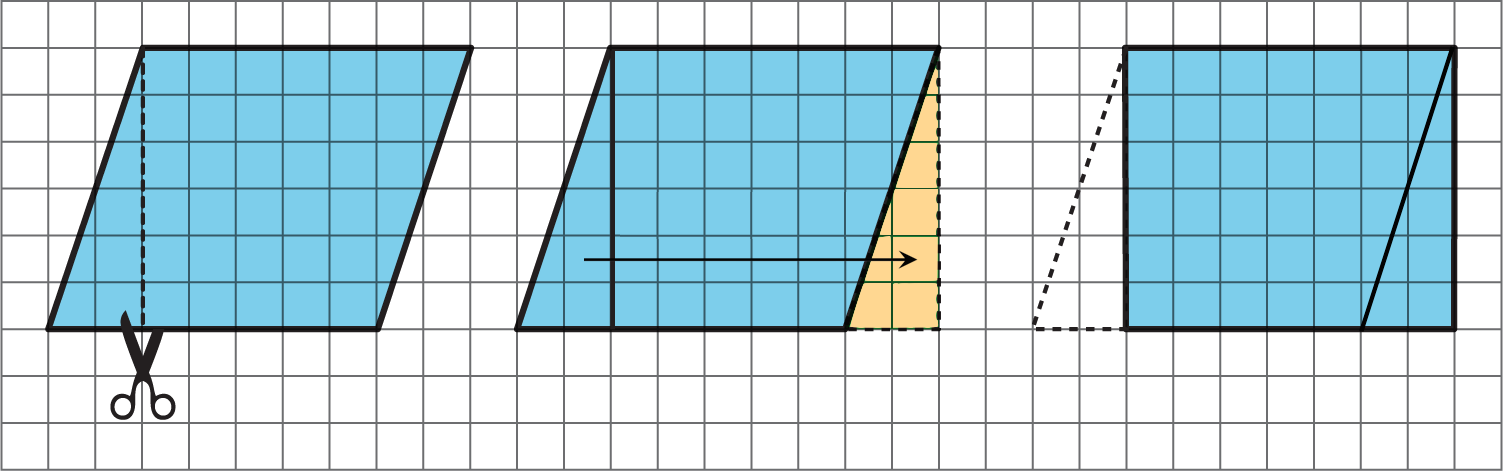 Here is how Tyler did it: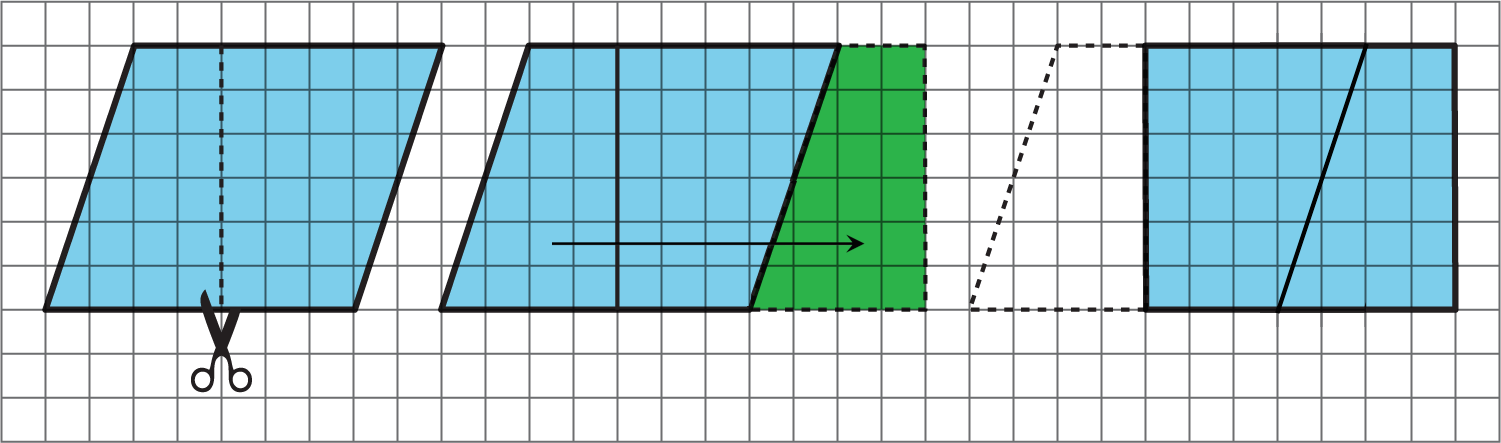 How are the two strategies for finding the area of a parallelogram the same? How they are different?Activity Synthesis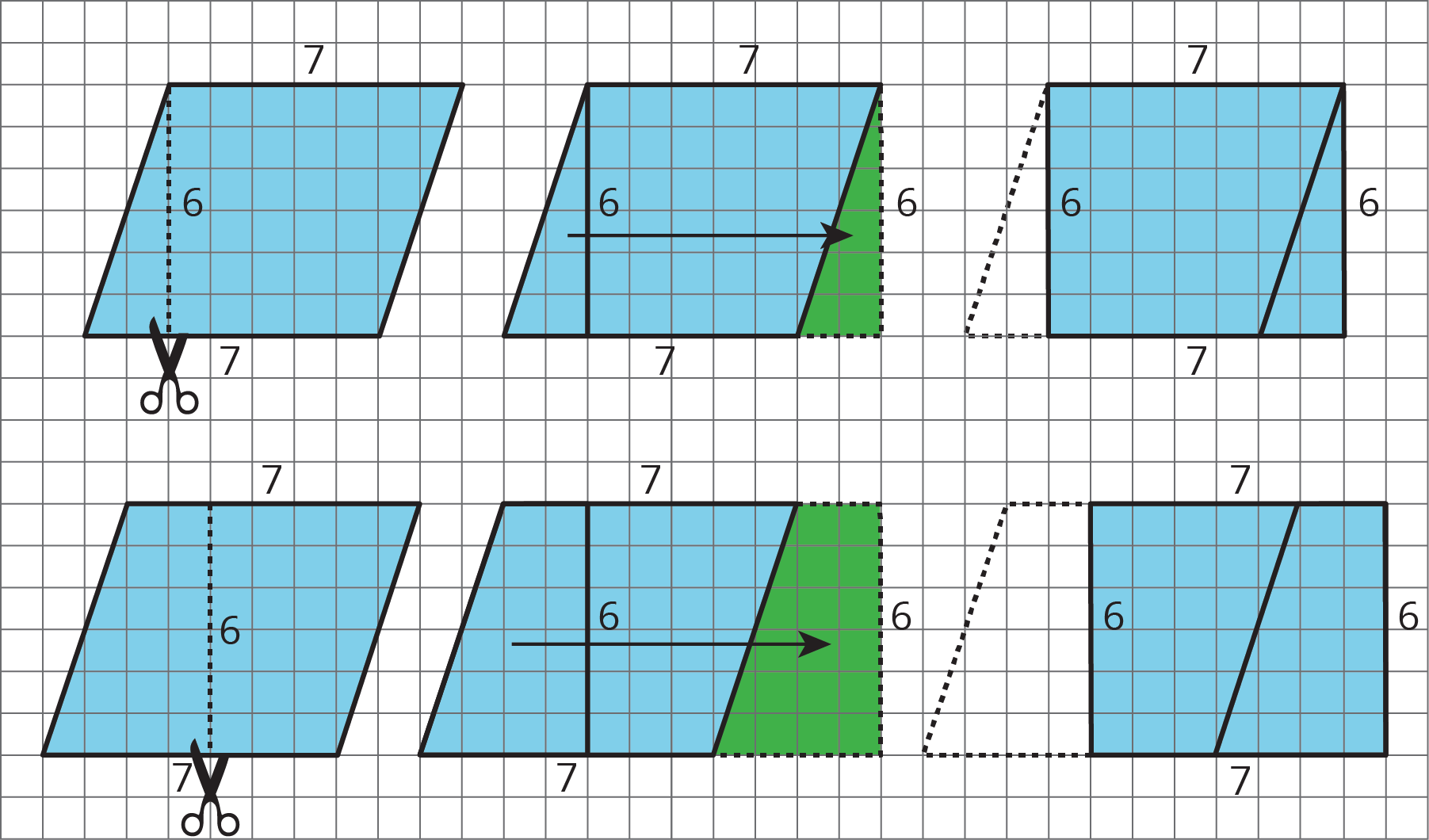 2 Finding the Formula for Area of ParallelogramsStudent Task StatementFor each parallelogram:Identify a base and a corresponding height, and record their lengths in the table.Find the area of the parallelogram and record it in the last column of the table.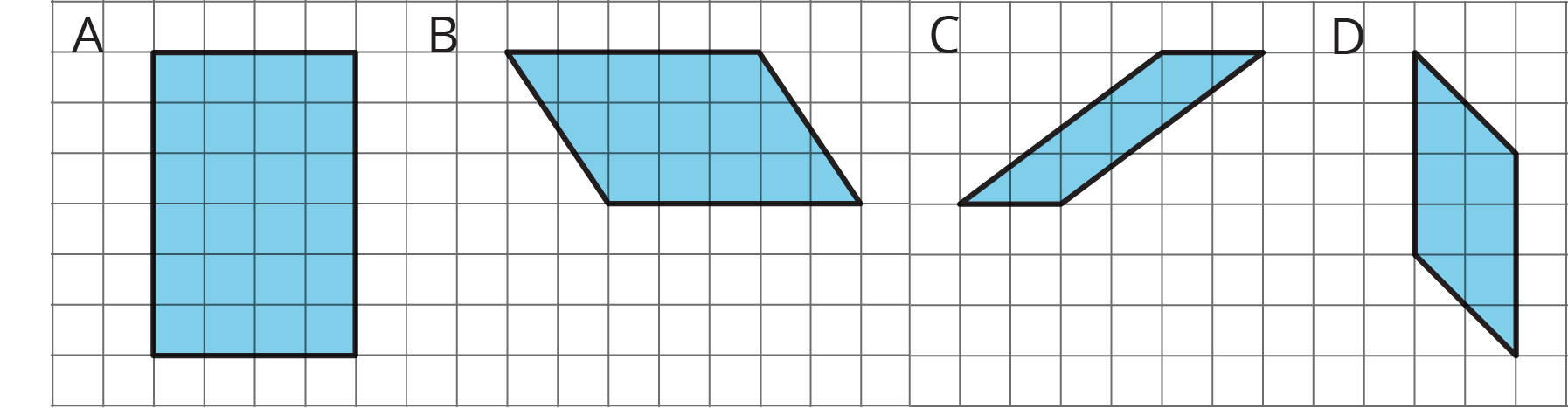 In the last row, write an expression for the area of any parallelogram, using  and  .3 More Areas of ParallelogramsStudent Task StatementFind the area of each parallelogram. Show your reasoning.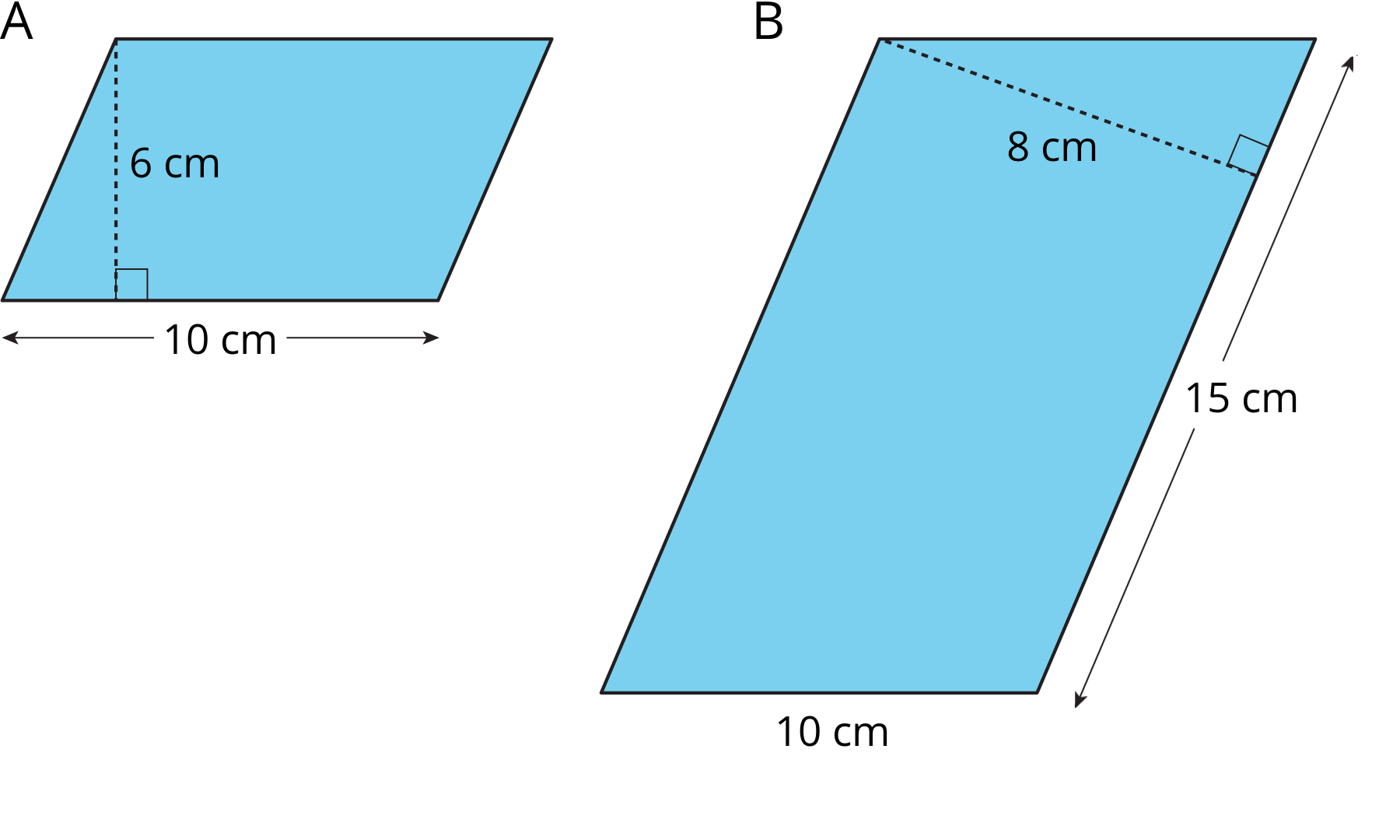 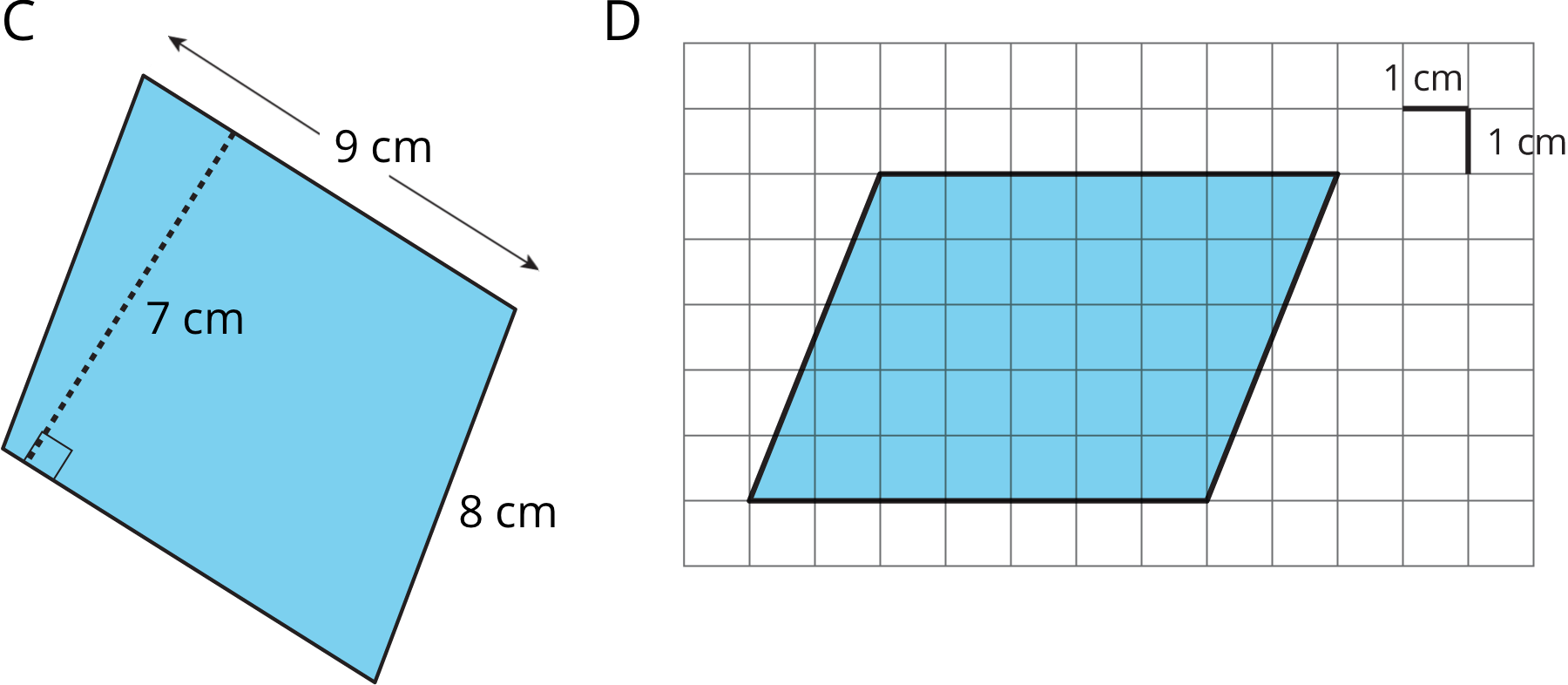 In Parallelogram B, what is the corresponding height for the base that is 10 cm long? Explain or show your reasoning.Two different parallelograms P and Q both have an area of 20 square units. Neither of the parallelograms are rectangles.On the grid, draw two parallelograms that could be P and Q.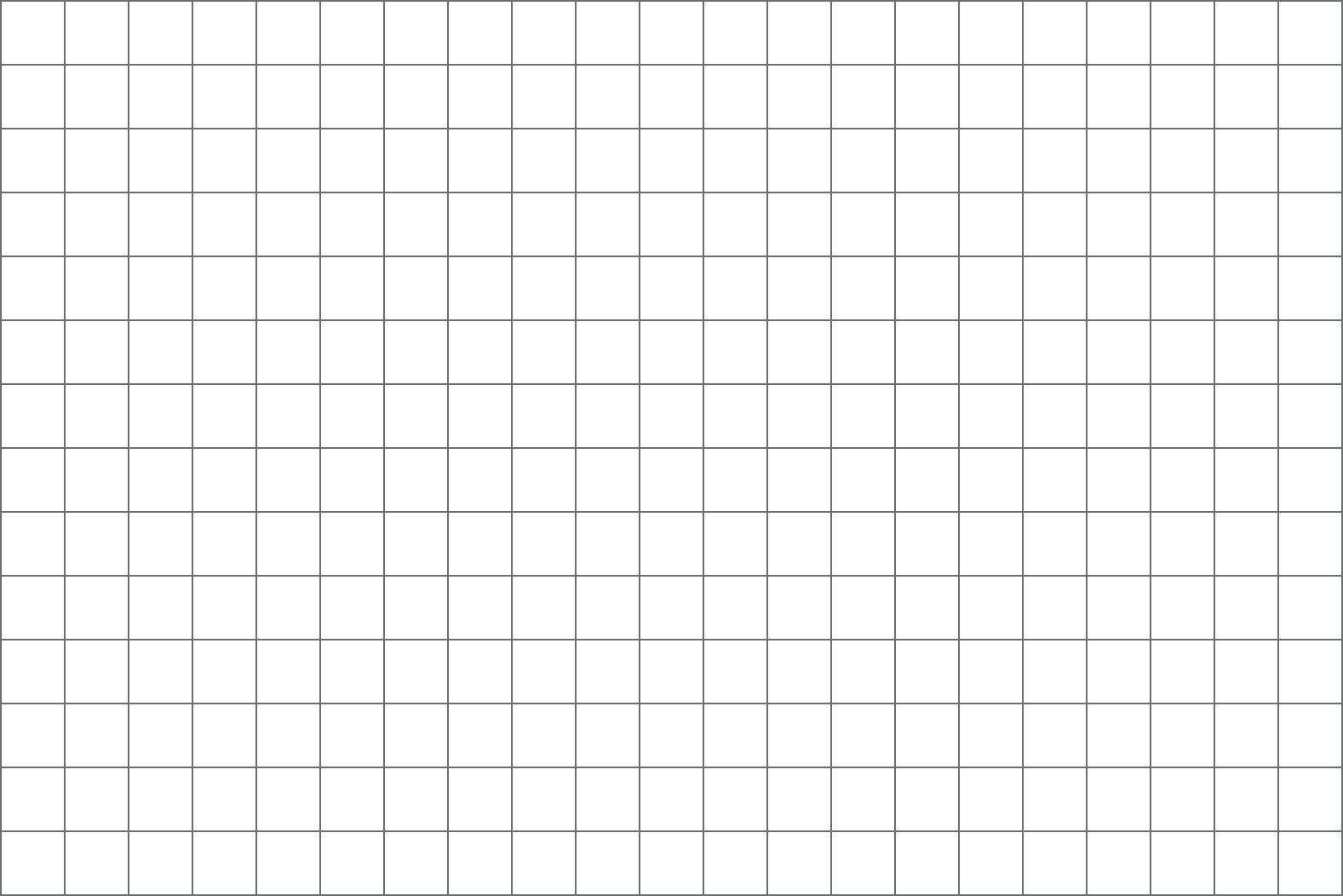 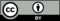 © CC BY Open Up Resources. Adaptations CC BY IM.parallelogrambase (units)height (units)area (sq units)ABCDany parallelogram